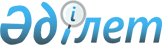 Н.Б.Ермекбаевты Қазақстан Республикасының Қорғаныс министрі қызметіне тағайындау туралыҚазақстан Республикасы Президентінің 2018 жылғы 7 тамыздағы № 726 Жарлығы      Нұрлан Байұзақұлы Ермекбаев Қазақстан Республикасының Қорғаныс министрі болып тағайындалсын, ол Қазақстан Республикасы Президентінің көмекшісі – Қауіпсіздік Кеңесінің хатшысы қызметінен босатылсын.


					© 2012. Қазақстан Республикасы Әділет министрлігінің «Қазақстан Республикасының Заңнама және құқықтық ақпарат институты» ШЖҚ РМК
				
      Қазақстан Республикасының
Президенті

Н.НАЗАРБАЕВ
